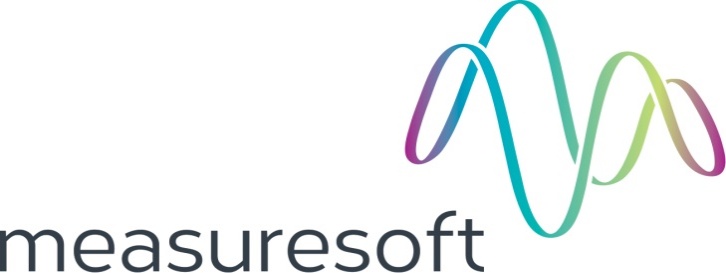  Table of Contents1	Installation	32	Configuration	43	Advanced Device Configuration	53.1	AutoEnable Device	53.2	Scan Rate	53.3	Save Outputs	53.3.1	By Tag	53.4	Device Specific Button	63.4.1	CAN Channel	63.4.2	Exclusive	63.4.3	No Init Access	63.4.4	Bus Speed	63.4.5	Import IMC	64	Analog Input Channel Configuration	74.1	Enable Channel	74.2	Tag	74.3	Description	74.4	Engineering Units	74.4.1	Minimum	84.4.2	Maximum	84.4.3	Descriptor	84.5	Device Specific Button	84.5.1	CAN Identifier (decimal)	84.5.2	Expiration (ms)	84.5.3	Type	84.5.3.1	Value	84.5.3.2	Count	84.5.4	Data Type	84.5.5	Bit Offset	94.5.6	Length in Bits	94.5.7	Little Endian/Intel Format (LSB First)	9InstallationNOTE:Before using the Kvaser Canbus Driver, you must install the Kvaser Leaf Light HS drivers for Windows.Download and install the latest version available from www.kvaser.comat the following link:http://www.kvaser.com/index.php?option=com_php&Itemid=288&lang=&swprod=96510632fb7f0328b5b664767ac44121&ean=7330130002418ConfigurationThe first time the system is configured it is necessary to enable and configure all devices you require.  To configure a particular device select the Devices option from the main menu followed by the Lakeshore device.  This will launch an application to configure the device.From the list provided select a channel and double-click. Alternatively you can select a channel and then click on the Configure Channel button. 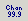 This will launch a channel configuration dialog which enables you to configure individual channels.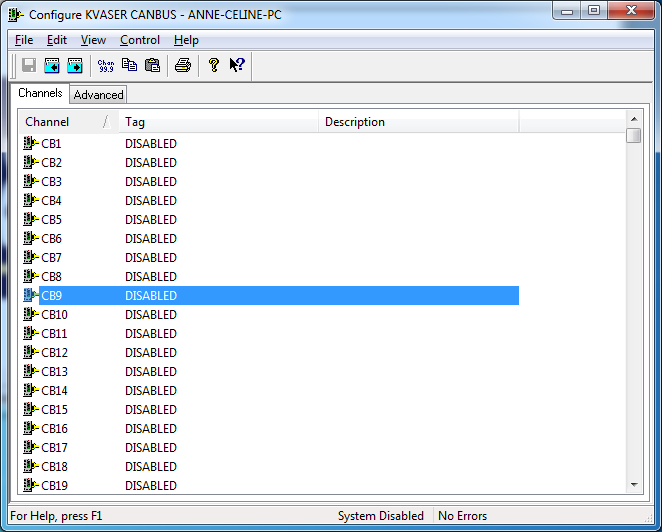 Advanced Device Configuration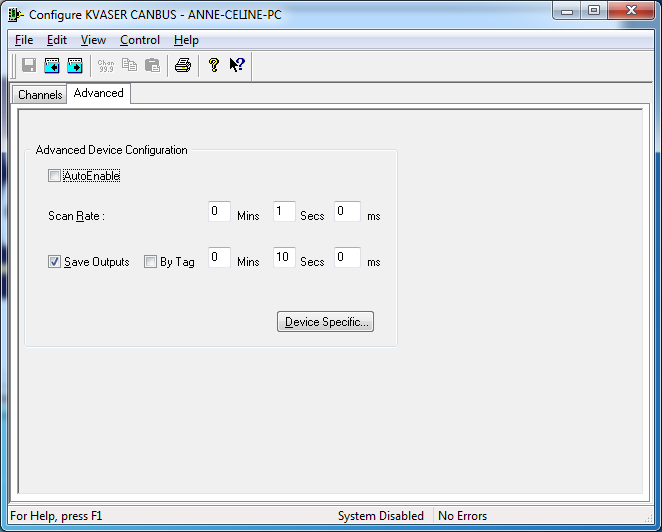 AutoEnable DeviceTo ensure that the device is enabled on the system check the Enable Device box.Scan RateTo set the rate at which the device will scan, edit the text boxes associated with the Scan Rate field.Save OutputsTo enable this utility check the Save Outputs flag. All values in output channels are saved to disk when the system is disabled. The next time the system is restarted the values which were previously in output channels will be restored to the appropriate channel number.By TagChannel values can be saved and restored to channels using the channel tag instead of the channel number. In this way, channels can be rearranged within the modules and as long as the channel tags remain the same, the correct channel values will be restored to the appropriate channel number.Device Specific ButtonWhen the Device Specific Button is pressed the following dialog appears to allow specific communication settings to be configured for the device.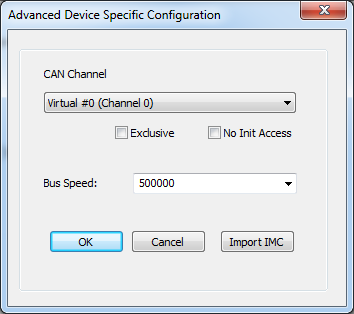 CAN ChannelSelects the CAN board and channel. The channels are listed as interface type channel number on board.ExclusiveCheck this box to ensure that ScadaPro has exclusive access to the CAN channel.No Init AccessCheck this box to remove init access from the channel, meaning that it will not try to (nor is it allowed to) change the prevailing bit rate on the physical channel.Bus SpeedSelects the speed in bits per second on the CAN bus.Import IMCImport  CAN Channel configuration from an excel spreadsheet.Analog Input Channel ConfigurationWhen the user selects an analog input to be configured the following is displayed.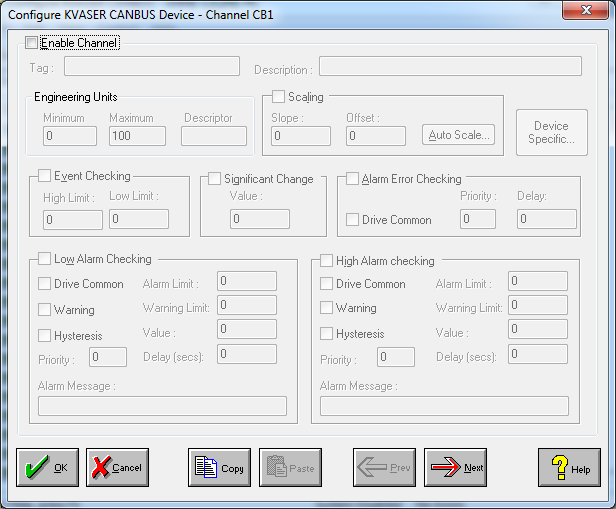 Enable ChannelThe Enable Channel check box must be checked to enable and allow a channel to be configured and ultimately included with all other configured channels in the overall system.TagThe Tag field is a 12 character alphanumeric field that can contain channel information or wiring schedule references.DescriptionThe Description field is a 32 character alphanumeric field in which a description of the channel can be detailed. Engineering UnitsSpecifies engineering details for this channel.MinimumMinimum engineering value for all Analog channels in addition to the unit field. The default is 0.MaximumMaximum engineering value for all Analog channels in addition to the unit field. The default is 100.DescriptorDescribe the units of the measurement.Device Specific Button	When the Device Specific Button is pressed the following dialog appears to allow specific device configuration of the particular channel.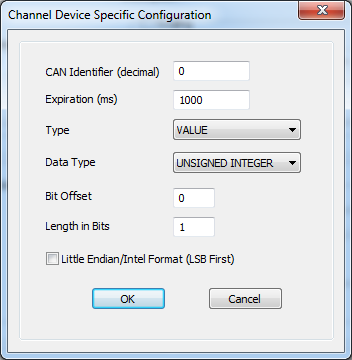 CAN Identifier (decimal)This is the ID of the CAN Message in decimal.Expiration (ms)If no message is received after expiration time the value is set to error.TypeValueValue from data in CAN Message.CountCount of the number of CAN messages with ID.Data TypeChoose from  UNSIGNED INTEGER, SIGN INTEGER, 4 BYTE FLOAT, 8 BYTE DOUBLEBit OffsetOffset in bits, from the beginning of the message data.Length in BitsLength in bit of the data in the message.Little Endian/Intel Format (LSB First)Byte in reverse order.